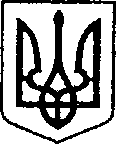                                                             Україна                                                                                        ЧЕРНІГІВСЬКА ОБЛАСТЬ         Н І Ж И Н С Ь К А    М І С Ь К А    Р А Д А                                                   62 сесія VII скликання             пр. №  389  від 08.10.2019	Р І Ш Е Н Н Я       від        жовтня  2019  року        м. Ніжин                                № Відповідно до статей 25, 26, 42, 59, 73 Закону України “Про місцеве самоврядування в Україні”, Земельного кодексу України, Податкового кодексу України, Закону України “Про оренду землі”, рішення Ніжинської міської ради шостого скликання від 08 липня 2015 року №6-69/2015 “Про затвердження місцевих податків”, Регламентy Ніжинської міської ради Чернігівської області, затвердженого рішенням Ніжинської міської ради Чернігівської області від 24 листопада 2015 року №1-2/2015 (із змінами), розглянувши клопотання підприємств та організацій, технічні документації щодо відведення земельних ділянок, міська рада вирішила:1. Надати згоду Релігійній Громаді Парафії Всіх Святих Української Православної Церкви Київського Патріархату м. Ніжина Чернігівської області на виготовлення технічної документації із землеустрою щодо встановлення (відновлення) меж земельної ділянки в натурі на (місцевості) земельної ділянки орієнтовною площею 0,6865 га за адресою: м.Ніжин, вул. Гребінки,29/31 для будівництва та обслуговування будівель громадських та релігійних організацій (розміщення Грецької Всіхсвяцької та Грецької Михайлівської церков), державний акт на право постійного користування землею № 280 від 13.04.1999 р.Термін дії дозволу – шість місяців.2. Затвердити технічну документацію із землеустрою щодо встановлення (відновлення) меж земельної ділянки в натурі (на місцевості) Приватному акціонерному товариству «Ніжинський завод сільськогосподарського машинобудування» земельну ділянку площею 0,1888га за адресою: м. Ніжин, вул.Шевченка,97/7 кадастровий номер 7410400000:03:019:0004, для розміщення та експлуатації основних, підсобних і допоміжних будівель та споруд підприємств переробної, машинобудівної та іншої промисловості),яка перебуває в постійному користуванні відповідно до Державного акту на право постійного користування землею № 287 від 25.06.1999р. Обмеження у використанні земельної ділянки площею 0,1888га встановлено у формі санітарно - захисної зони навколо об’єкта .2.1. Здійснити реєстрацію земельної ділянки площею 0,1888га за адресою: м.Ніжин,вул.Шевченка,97/7кадастровий номер 7410400000:03:019:0004 відповідно до Закону України «Про Державному реєстрацію речових прав на нерухоме майно та їх обтяжень».3. Затвердити технічну документацію із землеустрою щодо встановлення (відновлення) меж земельної ділянки в натурі ( на місцевості) та надати у постійне користування Управлінню освіти Ніжинської міської ради (розміщення загальноосвітньої школи №4) земельну ділянку площею 0,0607га за адресою: м.Ніжин, вул.Козача,20, кадастровий номер 7410400000:03:012:0176, для будівництва та обслуговування будівель закладів освіти. Обмеження у використанні земельної ділянки не зареєстровані.4. Надати згоду Ніжинській зразковій автомобільній школі товариства сприяння обороні України на виготовлення технічної документації із землеустрою щодо поділу земельної ділянки загальною площею 0,9198га за адресою: м. Ніжин, вул. Липіврізька,50а кадастровий номер 7410400000:02:004:0123 на дві окремі земельні ділянки:- земельна ділянка площею 0,8998 га за адресою: м. Ніжин, вул.Липіврізька,50а;- земельна ділянка площею 0,0200 га за адресою: м. Ніжин, вул.Липіврізька,50а;для будівництва та обслуговування будівель закладів освіти.Відповідно до витягу з Державного реєстру речових прав на нерухоме майно № 30335371 від 13.02.2019 року земельна ділянка перебуває в постійному користуванні Ніжинської зразкової автомобільної школи товариства сприяння обороні України.Термін дії дозволу – шість місяців.5.  Внести зміни до пункту 4 рішення Ніжинської міської ради від 22 травня 2019 року № 31-55/2019 щодо надання згоди Приватному акціонерному товариству «Ніжинський завод сільськогосподарського машинобудування» на виготовлення технічної документації із землеустрою щодо встановлення (відновлення) меж земельної ділянки в натурі на (місцевості) земельної ділянки орієнтовною площею 9,6576га за адресою: м. Ніжин, вул. Шевченка, 109/1 в частині зміни площі земельної ділянки  та викласти пункт 4 у наступній редакції:«4. Надати згоду Приватному акціонерному товариству «Ніжинський завод сільськогосподарського машинобудування» на виготовлення технічної документації із землеустрою щодо встановлення (відновлення) меж земельної ділянки в натурі на (місцевості) земельної ділянки орієнтовною площею 9,8684га за адресою: м. Ніжин, вул. Шевченка, 109/1 для розміщення та експлуатації основних, підсобних і допоміжних будівель та споруд підприємств переробної, машинобудівної та іншої промисловості, державний акт на право постійного користування землею № 327 від 22.03.2001 р. Термін дії дозволу - шість місяців».6. Начальнику управління комунального майна та земельних відносин Ніжинської міської ради Онокало І.А. забезпечити оприлюднення даного рішення на офіційному сайті Ніжинської міської ради протягом п`яти робочих днів з дня його прийняття.7. Організацію виконання даного рішення покласти на першого заступника міського голови з питань діяльності виконавчих органів ради Олійника Г.М. та управління комунального майна та земельних відносин Ніжинської міської ради.8. Контроль за виконанням даного рішення покласти на постійну комісію міської ради з питань земельних відносин, будівництва, архітектури, інвестиційного розвитку міста та децентралізації ( голова комісії Деркач А.П.).Міський голова							       А.В. ЛінникПодає:Начальнику управління комунальногомайна та земельних відносинНіжинської міської ради                                                           І.А. ОнокалоПогоджують:Секретар міської ради							В.В. Салогуб Перший заступник міського голови  з питань діяльності виконавчих органів ради 	Г.М. ОлійникНачальник відділу містобудуваннята архітектури-головний архітектор 	В.Б. МироненкоПостійна комісія міської ради зпитань регламенту, депутатської діяльності та етикизаконності, правопорядку, антикорупційної політики,свободи слова та зв’язків з громадкістю				О.В. ЩербакПостійна комісія міської ради з питань земельних відносин, будівництва,архітектури, інвестиційного розвитку	А.П. Деркачміста та децентралізаціїНачальник відділу юридично-кадровогозабезпечення								 В.О. ЛегаНачальник управління культури і туризмуНіжинської міської ради                                                            Т.Ф. БассакПояснювальна запискадо проекту рішення Ніжинської міської ради VII скликання «Про надання згоди на виготовлення технічної документації із землеустрою, затвердження технічної документації, внесення змін в рішення міської ради щодо юридичних осіб». 	Відповідно до статей 25, 26, 42, 59, 73 Закону України “Про місцеве самоврядування в Україні”, Земельного кодексу України, Податкового кодексу України, Закону України “Про оренду землі”, рішення Ніжинської міської ради шостого скликання від 08 липня 2015 року №6-69/2015 “Про затвердження місцевих податків”, Регламентy Ніжинської міської ради Чернігівської області, затвердженого рішенням Ніжинської міської ради Чернігівської області від 24 листопада 2015 року №1-2/2015 (із змінами), розглянувши клопотання підприємств та організацій, технічні документації щодо відведення земельних ділянок, міська рада вирішила:У проекті рішення розглядаються наступні питання:Надати згоду;Затвердити технічну документацію із землеустрою;Надати у користування на умовах оренди.Начальнику управління комунальногомайна та земельних відносинНіжинської міської ради                                                           І.А. ОнокалоПро надання згоди на виготовлення технічної документації із землеустрою, затвердження технічної документації, внесення змін в рішення міської ради щодо юридичних осіб.